ՎԵՐԱՊԱՏՐԱՍՏՈՂ ԿԱԶՄԱԿԵՐՊՈՒԹՅՈՒՆ«ՇԻՐԱԿԻ Մ.ՆԱԼԲԱՆԴՅԱՆԻ ԱՆՎԱՆ ՊԵՏԱԿԱՆ ՀԱՄԱԼՍԱՐԱՆ»ՀԻՄՆԱԴՐԱՄՀԵՏԱԶՈՏԱԿԱՆ ԱՇԽԱՏԱՆՔԹԵՄԱ՝«Երկրաչափության ուսուցման դասընթացում ազգային   արժեքների և հայ ինքնության բաղադրիչների ինտեգրումը»ԿԱՏԱՐՈՂ՝ Գեղանուշ ԻսրայելյանԶույգաղբյուրի միջնակարգ դպրոցՂԵԿԱՎԱՐ՝ Ալվարդ ՍարուխանյանԳՅՈՒՄՐԻ 2022 ԲովանդակությունՆերածություն---------------------------------------------------------------------------2էջԳԼՈՒԽ1․Պետական քաղաքականությունը կրթության բնագավառում------------3-5էջԳԼՈՒԽ2․Հայ ինքնության և մշակույթի ինտեգրումը ուսուցման միջավայրի բոլոր բաղադրիչներում--------------------------------------------------------------5-11էջԵզրակացություն------------------------------------------------------------------------12էջՕգտագործված գրկանություն-------------------------------------------------------13էջՆԵՐԱԾՈՒԹՅՈՒՆԱյսօրվա ուսուցիչը պետք է կրթի և դաստիարակի համամարդկային արժեքները ճանաչող և գնահատող, միաժամանակ ազգային արժեքները կրող, պահպանող և փոխանցող անհատի, ժողովրդավարական հասարակության կայացման գործում  իր համայնքում համապատասխան դրսևորում ցուցաբերող քաղաքացուֈ Կրթության ոլորտը կարևորվում է որպես երկրի կայուն զարգացման, պետական ռազմավարական հիմնախնդիրների՝ ազգային անվտանգության, տնտեսական զարգացման, ժողովրդավարական հասարակության կայացման, գիտելիքահեն տնտեսության առկայության առանցքային գործոններից մեկըֈ Հայաստանում կրթության զարգացման հեռանկարը դիտարկվում է երկրի ընդհանուր զարգացման համատեքստում՝ ապահովելով կրթության ոլորտում պետական քաղաքականության սկզբունքների իրականացումը՝  պետականության ամրապնդում,  բարեկեցիկ ապրելակերպի ապահովում, կայուն տնտեսական աճի ապահովում, հայապահպանության, հայրենասիրության ոգով դաստիարակված քաղաքացու  ձևավորումֈ Կարևոր է սովորողների հոգևոր, մտավոր կարողությունների և վարքային դրսևորումների ճիշտ ձևավորումը, որպես անհրաժեշտություններ և առաջնահերթություններ ՀՀ քաղաքացու համարֈ Դպրոցն ավարտող շրջանավարտը պետք է ունենա այնպիսի որակական բնութագրիչներ,  որոնք համարժեք կլինեն մեր երկրի առաջ ծանրացած մարտահրավերներին, մեր հոգևոր և ֆիզիկական անվտանգության ապահովման, ազգային արժեքների և ինքնության պահպանության ոլորտներում առկա հիմնախնդիրների լուծմանֈ Հասկանալու համար, թե որքանով է պետությունը երաշխավորում նման որակական հատկանիշներով  առանձնացող քաղաքացու և անհատի ձևավորումը ներկայիս կրթական քաղաքականության շրջանակներում, ուսումնասիրենք Հանրակրթական պետական չափորոշչի, <<Հանրակրթության մասին>>  ՀՀ Օրենքի  համապատասխան դրույթները և պահանջները ըստ կրթական աստիճանների շրջանավարտներին ներկայացվող գիտելիքների, կոմպետենցիաների, դիրքորոշման, արժեքային համակարգի ձևավորման, վերջնարդյունքների միջոցովֈ  ԳԼՈՒԽ 1 Պետական քաղաքականությունը կրթության բնագավառում Հանրակրթության հիմքում և վերջնարդյունքում  ազգային արժեքներ կրող և փոխանցող, հայրենասիրության ոգով դաստիարակված, քաղաքացիական բարձր գիտակցությամբ  անհատի ձևավորումն է: Այս նպատակին հասնելու  պատասխանատվությունը պետք է կրի յուրաքանչյուր ուսուցիչ՝ անկախ ուսումնական որ բնագավառն է ներկայացնում, ինչ առարկա է դասավանդումֈ  Արդյունավետ  բարձր որակի կրթություն տալու,  ազգային և համամարդկային արժեքները ճանաչող և գնահատող ժամանակակից անհատի կրթելու, դաստիարակելու, մասնագիտական կողմնորոշում ստացած քաղաքացի ձևավորելու համար կարևոր է ճիշտ իմանալ և կիրառել ՀՀ հանրակրթության մասին օրենքով սահմանված նպատակները և Հանրակրթության պետական չափորոշչով ամրագրված ՝ըստ կրթական աստիճանների  շրջանավարտներին ներկայացվող որակական պահանջները և ուսումնառության ակնկալվող վերջնարդյունքներըֈ Որպես հայ մշակույթի, հայ ինքնության և արժեքների կրող և դրանք պահպանելու և սերունդներին փոխանցելու  պարտավորություն և առաքելություն ունեցող կրթության կազմակերպման պատասխանատու, ինձ համար շատ կարևոր է այդ նույն որակները տեսնել այսօրվա երեխայի, վաղվա քաղաքացու մեջֈ Անդրադարձ կատարելով դեպի կրթական հիմնական փաստաթղթեր, այն է՝ Հանրակրթության մասին  ՀՀ  Օրենք,  Հանրակրթական պետական չափորոշիչ՝ տեսնենք, թե ինչ կոմպետենցիաներ, ըստ կրթական աստիճանների շրջանավարտներին ներկայացվող վերջնարդյունքներ են սահմանվածֈ 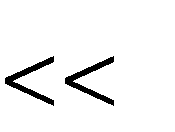 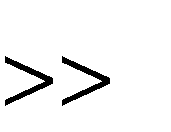 1. Հայաստանի Հանրապետությունը հռչակում և երաշխավորում է հանրակրթության բնագավառի զարգացումը` որպես անհատի և հասարակության անվտանգության և կայուն զարգացման ապահովման, հայ ինքնության պահպանման կարևոր երաշխիք:  2․ Հանրակրթության բնագավառում պետական քաղաքականության հենքն ազգային դպրոցն է, որի գլխավոր և մարդասիրության նպատակը համակողմանիորեն զարգացած, հայրենասիրության, պետականության ոգով դաստիարակված և մասնագիտական կողմնորոշում ունեցող անձի ձևավորումն է «Հանրակրթության մասին» ՀՀ  օրենքի հոդված 4ֈ 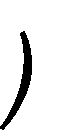 Հանրակրթության բնագավառում պետությունը երաշխավորում է հետևյալ սկզբունքների ապահովումը.  հանրակրթության մարդասիրական բնույթը, ազգային և համամարդկային արժեքների, մարդու կյանքի ու առողջության, անհատի ազատ և համակողմանի զարգացման առաջնայնությունը, քաղաքացիական գիտակցության կարևորումը, անհատի և նրա իրավունքների ու ազատությունների նկատմամբ հարգանքը, արժանապատվությունը, հայրենասիրությունը, աշխատասիրությունը, պատասխանատվությունը, հանդուրժողականությունը, բնապահպանական աշխարհայացքի ձևավորումը:  Սովորողներն արժևորում են մարդու կյանքն ու արժանապատվությունը, կարևորում են սեփական քաղաքացիական պարտքը, քաղաքացիական մասնակցության մշակույթը՝ որպես ժողովրդավարության կենսունակության հիմք: Նրանք ճանաչում են հասարակության կյանքի մշակութային, պետաիրավական և տնտեսական ոլորտներն ու համակողմանի վերլուծում դրանք, ցուցաբերում են նախաձեռնողականություն, ինքնուրույն որոշումներ կայացնելու, դրանք իրագործելու ունակությունֈ  Ուսումնասիրենք Հանրակրթական պետական չափորոշչի՝ միջնակարգ կրթության շրջանավարտի ակնկալվող կարողունակությունների և հանրակրթական հիմնական ծրագրերի ուսումնառության ակնկալվող վերջնարդյունքները 1) լեզվական գրագիտություն և կարողունակություն. սովորողները տիրապետում են հայոց լեզվին, գրավոր և բանավոր կերպով գրագետ հաղորդակցվում են մայրենի լեզվով և այլ օտար լեզուներով` ըստ լեզվական կանոնների և իրավիճակների: Նրանք կիրառում են լեզուն` որպես ուսումնառության և հասարակական կյանքին մասնակցության համապիտանի գործիք: .  4) ժողովրդավարական և քաղաքացիական կարողունակություն. սովորողները նպաստում են ժողովրդավարության, ազատության, բարեվարքության, սոցիալական արդարության և իրավական պետության գաղափարի վրա հենվող հասարակության զարգացմանըֈ Նրանք ճանաչողության միջոցով ձևավորում են սեր հայրենիքի նկատմամբ, գիտակցում են Հայաստանի Հանրապետության Սահմանադրությունից բխող ազգային, պետական, հասարակական շահերն ու և հետևանքների համար պատասխանատու լինելու պատրաստակամություն. 6) մշակութային կարողունակություն. սովորողները ճանաչում են հայ մշակույթն ու մարդկային քաղաքակրթությունների մշակութային բաղադրիչները՝ որպես մարդկային զգացմունքների և գործողությունների կողմնորոշիչներֈ Նրանք արժևորում են սեփական ինքնությունը, ընտանիքի, համայնքի և պետության դերը, ունեն Հայաստանի աշխարհագրության, հասարակական-քաղաքական համակարգի և պատմության հիմնարար իմացություն: Աշակերտները ձևավորում են սեփական նախասիրություններ ազգային և համաշխարհային մշակութային ժամանակաշրջանների ուսումնասիրության ընթացքումֈ Նրանք ի վիճակի են զարգացնել սեփական մշակութային ու գեղագիտական պատկերացումները՝ արժևորելով հոգևոր և նյութական ժառանգությունն ու մշակութային բազմազանությունը, ճանաչելով հայ և համաշխարհային գրականությունն ու արվեստը և ձևավորելով մշակութային գրագիտություն և ճաշակֈ ԳԼՈՒԽ 2 Հայ ինքնության և մշակույթի ինտեգրումը  ուսուցման միջավայրի բոլոր բաղադրիչներումՉափորոշչով 	սահմանվում 	են 	հանրակրթության 	հիմնական 	ծրագրերի բովանդակության հետևյալ բաղադրիչները՝ 1) գիտելիք. հմտություն. դիրքորոշում. արժեքային բաղադրիչ: Ուսումնական բնագավառը կրթության բովանդակության որոշակի տիրույթ է, որն առանձնանում է ուսումնառության օբյեկտով և բնույթով, գործունեության և ճանաչողության յուրահատուկ մեթոդներով: Ուսուցման միջավայրի բոլոր բաղադրիչների հետ հայ ինքնությունն ու մշակույթը ինտեգրվում են հետևյալ բաղադրիչներով 1.Հայոց լեզու և հայ գրականություն 2.Հայկական մշակույթ 3.Հայոց պատմություն 4.Հայոց եկեղեցի և քրիստոնեություն 5.Համայնք 6. Քաղաքացիություն Ցանկացած գիտելիք պետք է երեխայի մոտ ուսումնառության  վերջնարդյունքում դրսևորվի որպես դիրքորոշում և դառնա հիմք արժեքային համակարգի ձևավորման համարֈ Հայ երեխայի համար այդ դիրքորոշումը պետք է բխի ազգային արժանապատվության, ազգապահպանության, հայրենասիրության  շահերիցֈ Ինչպես պետք է սովորողի մոտ, ըստ իմ պատկերացումների,  ձևավորվի և որպես դիրքորոշում ու արժեքային համակարգ  արտահայտվի հայ ինքնության և մշակույթի բաղադրիչներից յուրաքանչյուրը․        1․Հայոց լեզու և հայ գրականություն Սովորողները պետք է կարողանան նույնականացնել և շփվել իրենց մայրենի լեզվի և գրականության կենտրոնական գաղափարների և հիմնաբառերի հետ: Նրանք կկարողանան օգտագործել հարցաքննությունը՝ կապ հաստատելու իրենց ուսումնական ծրագրի ոլորտների և հետաքննության վրա հիմնված ուսուցման ուղեցույց հասկացությունների միջև: Նրանք կհասկանան, որ հայոց լեզվի և գրականության ակտիվ օգտագործումը առանցքային հիմնասյուն է իրենց ազգային հայկական ինքնության ամրապնդման համար:    2.Հայկական մշակույթ     Սովորողները պետք է կարողանան նույնականացնել և առնչվել հայկական մշակույթի կենտրոնական գաղափարներին և հիմնաբառերին: Նրանք կկարողանան օգտագործել հարցաքննությունը՝ կապ հաստատելու իրենց ուսումնական ծրագրի ոլորտների  և հետաքննության վրա հիմնված ուսուցման ուղեցույց հասկացությունների միջև: Նրանք կսովորեն, որ հայկական մշակույթի հիմնաբառերի, գաղափարների, կառուցվածքների և պրակտիկայի ակտիվ օգտագործումը ուրիշների հետ շփվելիս՝ իրենց ազգային ինքնությունը ամրապնդելու առանցքային հիմնասյուն է:  Հայոց պատմություն Սովորողները կկարողանան նույնականացնել և առնչվել Հայաստանի պատմության և քաղաքակրթության հետ կապված կենտրոնական գաղափարների և հիմնաբառերի հետ: Նրանք կկարողանան օգտագործել հարցաքննությունը` կապ հաստատելու իրենց ուսումնական ծրագրի ոլորտների և հետաքննության վրա հիմնված ուսուցման ուղեցույց հասկացությունների միջև: Նրանք կսովորեն, որ Հայաստանի նորագույն և հին պատմության և     քաղաքակրթության հայեցակարգերի ակտիվ օգտագործումը ուրիշների հետ շփվելիս  իրենց ազգային ինքնությունը ամրապնդելու առանցքային հիմնասյուն է: Հայոց եկեղեցի և քրիստոնեություն  Սովորողները կարողանան նույնականացնել և առնչվել հայ եկեղեցու և քրիստոնեության հետ կապված կենտրոնական գաղափարներին և հիմնաբառերին: Նրանք կկարողանան օգտագործել հարցաքննությունը՝ կապ հաստատելու իրենց ուսումնական ծրագրի ոլորտների և հետաքննության վրա հիմնված ուսուցման ուղեցույց հասկացությունների միջև:  Նրանք կհասկանան, որ Հայոց եկեղեցին և քրիստոնեությունը հիմնական հիմնասյուներն են իրենց ազգային     հայկական ինքնությունը ամրապնդելու համարֈ Համայնք Սովորողները պետք է կարողանան նույնականացնել և շփվել իրենց համայնքի կենտրոնական գաղափարների և հիմնաբառերի հետ: Նրանք կկարողանան օգտագործել հարցաքննությունը՝ կապ հաստատելու իրենց ուսումնական ծրագրի ոլորտների և հետաքննության վրա հիմնված ուսուցման ուղեցույց հասկացությունների միջև: Նրանք պետք է հասկանան, որ համայնքը առանցքային հիմնասյուն է իրենց  ազգային ինքնության ամրապնդման համար: Քաղաքացիություն Սովորողները կկարողանան նույնականացնել և առնչվել քաղաքացիության և պատկանելության կենտրոնական գաղափարներին և հիմնաբառերին: Նրանք կկարողանան օգտագործել հարցաքննությունը՝ կապ հաստատելու իրենց ուսումնական ծրագրի ոլորտների և հետաքննության վրա հիմնված ուսուցման ուղեցույց հասկացությունների միջև: Նրանք կհասկանան, որ ակտիվ օգտագործումը քաղաքացիությունն ու պատկանելությունն իրենց  ազգային  ինքնությունը ամրապնդելու հիմնական հիմնասյունն է:  Իմ աշխատանքային գործունեության ընթացքում ես միշտ փորձել եմ տեսնել այդ հրաշք կապը մաթեմատիկայի, մասնավորապես երկրաչափության և հայ ինքնության բաղադրիչների միջևֈ  Հետաքրքիր, գեղեցիկ, ճշգրիտ և միաժամանակ շատ խորհրդավոր մաթեմատիկան, որքան էլ զարմանալի լինի,  բազմաթիվ թելերով, զուգահեռներով, բացահայտումներով կարելի է կապել հայոց լեզվի և գրականության, հայոց պատմության, հայ եկեղեցու, մշակույթի, ինչպես նաև յուրաքանչյուր համայնքի հետֈ  Մաթեմատիկական կրթության գլխավոր նպատակը, անշուշտ, մաթեմատիկական գիտելիքների ձեռքբերումն էֈ Երկրաչափության և մյուս ուսումնական առարկաների անթերի ուսուցման հիման վրա հնարավոր է դառնում հասնել կրթության ընդհանուր նպատակին՝ անհատի ձևավորմանը, նրա գիտելիքների, պոտենցիալ կարողությունների և հմտությունների համակարգի ստեղծմանըֈԵթե երեխան հետագայում նույնիսկ չի զբաղվելու մաթեմատիկայով, այնուամենայնիվ  այդ պոտենցիալը նրան հնարավորություն է տալիս իր կյանքի ընթացքում ապրել ավելի ազատ, ավելի անկաշկանդֈ Հին Հունաստանում Պլատոնի ակադեմիայի մուտքի մոտ գրված էր․   <<Թող այստեղ ոտք չդնի մեկը, ով չգիտի երկրաչափություն>>ֈ Հին Հունաստանում երկրաչափության իմացությունը բարձր որակի կրթության հայտանիշ էրֈ Այսօր ևս մաթեմատիկան և իհարկե երկրաչափությունը համամարդկային մշակույթի առավել բարձր դրսևորումներից է և 21-րդ դարում մաթեմատիկա չիմացող անձը լիարժեք կրթված համարվել չի կարողֈ Երկրաչափությունը՝ այս գիտությունը, որ  ավելի քան երկու հազար տարի առաջ ծնունդ առավ և սկսեց զարգանալ հին Հունաստանում, այսօր զարդարում է ցանկացած քաղաք, բնակավայրֈ Ցանկացած կառույցի, շինության մեջ երեխան կտեսնի երկրաչափական ձևեր, մարմիններ, պատկերներֈ  Դրանք առավել ցայտուն են ճարտարապետական կոթողներում, եկեղեցիներում, կամուրջներումֈ Մաթեմատիկական ցանկացած նյութ երեխաներին հաղորդելու ժամանակ՝ հայ ինքնության առնվազն երեք բաղադրիչի հետ փորձում եմ կապել, ինտեգրելֈ Որոշ թեմաների ուսուցման ժամանակ հնարավոր է լինում բոլոր բաղադրիչները ինտեգրելֈ Կներկայացնեմ  Երկրաչափության 8-րդ դասարանի Առանցքային և կենտրոնային համաչափություններթեմայի դասավանդման իմ փորձը, որտեղ փորձել եմ  թեմայի մաթեմատիկական մեկնաբանություններն ու ձևակերպումները համադրել հայ ինքնության բաղադրիչների հետֈ 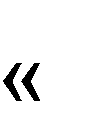 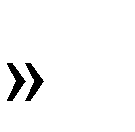 Դասի նպատակներն են՝ ա/ Սովորողները կարողանան սահմանել համաչափությունը կետի նկատմամբ և համաչափությունը ուղղի նկատմամբ: բ/  Հասկանան, որ կետի կամ ուղղի նկատմամբ համաչափ պատկերները հավասար են: գ/  Կառուցեն  տրված պատկերի համաչափ պատկերը կետի նկատմամբ և համաչափ պատկերը ուղղի նկատմամբ: դ/  Բերեն կենտրոնային և առանցքային համաչափությամբ օժտված պատկերների օրինակներ ե/Կարողանան տեսնել և գնահատել կենտրոնային և առանցքային համաչափությամբ օժտված շինությունների, կառույցների առկայությունը իրենց շրջապատում, համայնքում,  գնահատեն դրանց գեղագիտական,  մշակութային, պատմական առանձնահատկություններըֈ Համաչափությունը  հայոց լեզվի և գրականության հետ կապել եմ հայ մեծ գրող Ավետիք Իսահակյանի Մի մրահոն աղջիկ տեսա բանաստեղծությամբ, որը 8-րդ դասարանի հայ գրականության ծրագրային նյութ էֈ 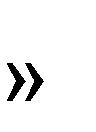 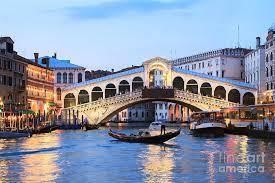 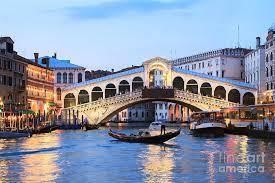 Հորդ մազերը-գետ գիշերվա, Եվ հակինթներ՝  ականջինֈ Համաչափության դրսևորումը հայ մշակույթի մեջ  ցույց եմ տվել  Արցախի վիշապագորգի  միջոցով, միաժամանակ անդրադարձ կատարելով հայոց 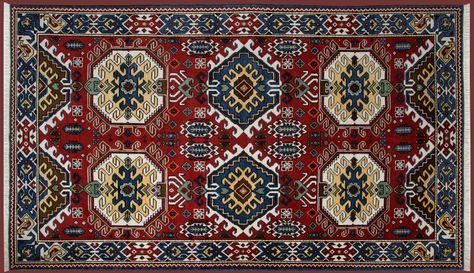 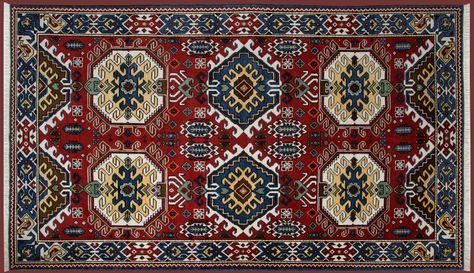 Հասարակության լիիրավ անդամի և քաղաքացու ձևավորումն, ինչ խոսք, սկսվում էդպրոցում, 	սակայն 	կայացման 	և 	դրսևորման 	ընթացքը 	կրթությանշարունակականության մեջ է և այդ գործում կարևոր դեր ունեն նաև բարձրագույն ուսումնական հաստատությունները և մեր մայր բուհը՝ Երևանի պետական համալսարանը, որը նույնպես համաչափ կառույց էֈ Երկրաչափությունը զարդարում է աշխարհը, այն ամենուր է՝ մեզ շրջապատող իրերի մեջ, մեր քաղաքում, մեր համայնքում և բնականաբար այս հրաշալի գիտության ազդեցությունը մեր աշխարհայացքի, տեսակետների, դիրքորոշման վրաֈ Անգամ մեր տրամադրությունն ու վերաբերմունքը հաճախ կախված են լինում նրանից, թե ինչ կառույցներ են մեզ շրջապատումֈ  Սա մեկ դասի դասավանդման օրինակ էր, այն կարելի է կիրառել երկրաչափության տարբեր դասերի ընթացքումֈ   Այստեղ շատ կարևոր է ուսուցչի պատրաստվածությունն ու պատրաստակամությունը ուսումնական նյութի հայ ինքնության բաղադրիչների հետ ինտեգրումըֈ Որքանով է ուսուցիչը կարևորում կրթության ազգային արժեքների պահպանմանն ու ազգային ինքնությանը միտված լինելը, ինչ արժեքների կրող է ինքը՝ սրանք այն կարևոր հարցադրումներն են, որոնց դրական ուղղվածության դեպքում կարող ենք խոսել արդյունավետ, ինտեգրված դասի մասինֈ ԵԶՐԱԿԱՑՈՒԹՅՈՒՆ Այսպիսով, դասավանդելիս կարոր է մոտիվացիան, որը պետք է սովորողը ստանա ուսուցչից գիտելիք ստանալու ճանապարհինֈ Կարևոր է այն նպատակը, որին պետք է հասնել դասավանդման  արդյունքում և այդ նպատակը պետք է արդարացված լինի իր կարևորությամբ, այդ նպատակը պետք է երեխան տեսնի իր առօրյայում, իր կյանքում, իր գործունեության մեջֈ Երեխան պետք է վստահ լինի, որ իր ստացած գիտելիքը զուտ ակադեմիական՝ թեորեմ, աքսիոմ, բանաձև, լինելուց զատ, նաև իր հաջողված գործունեության հիմքն է, իր ազգային կերտվածքի արտացոլումն է,  հայրենիքի պետականության, անվտանգության, տնտեսական կայունացման երաշխիքն էֈ  Հայոց լեզուն և գրականությունը, հայոց պատմությունը, մշակույթը աշխարհում իրենց ուրույն տեղն ու նշանակությունն ունեն և ցանկացած առարկայի ուսուցումը կարելի է իրականացնել ինտեգրելով մեր ազգային արժեքներըֈ Օգտագործված գրականություն․1․Հանրակրթության մասին ՀՀ Օրենք 2․Հանրակրթության պետական չափորոշիչ 	 